St Ninian’s High School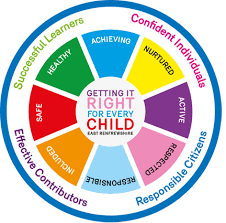 PSHE Newsletter14th February 2018Focus for the week: Volunteers required to help at the Careers information evening on 22 February 6.30pm to 9.00pm.  Any S4-S6 pupils interested should pass their name to their Miss Kennedy or their Pastoral Support TeacherLentLife Mass 7pm on Tuesday 20 February 2018Annual Careers Convention: Thursday 22nd February, 6:30pm - 9pm. Thank you to staff involved in organising the programme.Daily PrayersS1Saltire Award – Please cover with classComplete “Inspiring Purpose” poster.Inspiring PurposePart 1 – Inspiring Purpose Booklets requiredPart 2 – Inspiring PurposePart 3 – Inspiring PurposeYoung CarersS2Pastoral to ask pupils how many YPI groups actually met with their Charities.  Please give feedback to K.GrantSaltire Award – Please cover with classMental Health – Eating DisordersMental HealthHuman Rights Prejudice and Discrimination Factors Affecting Food ChoicePupil PSHE Booklet completion – Complete profile on skills and attributesS4Volunteers required to help at the Careers information evening on 22 February 6.30pm to 9.00pm.  Any S4-S6 pupils interested should pass their name to their Miss Kennedy or their Pastoral Support TeacherS4 in to S5 Options – Please see packs in Pastoral base and email from S. McMaster for details – Link to email - Do not put on main screenSaltire Award – Please cover with classOnline etiquette Social MediaDress CodeSelf-HarmGetting the Lowdown – Stress and Anxiety – PPtUse the below link for the application for classS6Volunteers required to help at the Careers information evening on 22 February 6.30pm to 9.00pm.  Any S4-S6 pupils interested should pass their name to their Miss Kennedy or their Pastoral Support TeacherSaltire Award – Please cover with classDiploma – Pupils to start to complete Diplomas on computersPupils go on to “Pupil Shared Area”Click on “PSHE”Pupils go on to “Diploma 2018”Pupils click on their own respective AlphaClick on the “S6 Diploma” and immediately save in the folder using their name. Pupils are to complete each section of the Diploma by writing in to the text box at the bottom of each sectionThis will be a working document and pupils should save their work as they goIt is important that when pupils are writing information in to the text box that they do not hit the return key as this will not work with the software when transferring on to their DiplomaLink to examples of previous diplomasLink to Lesson for “Responsible Citizen”Link to Lesson for “Confident Individual”Link to Lesson for “Successful Learner”Link to Lesson for “Effective Contributor”Link to School WebsiteT. LowPlease Note, Pupil Council Meetings will be held after the February break.  Could PTPS with Year Group responsibility please liaise with DHT to arrange AGENDA & date/time for PC meeting.A template AGENDA will be sent to staff which can be added to so that specific year group issues are reflected during Pupil CouncilMeetings.